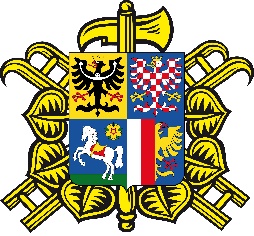      SDRUŽENÍ HASIČů ČECH,MORAVY A SLEZSKA Krajské sdružení hasičů Moravskoslezského krajeVýškovická 40,  700 30 Ostrava – Zábřeh   IČ:  711 73 846   tel: 724 270 917Vyhlášení zkoušek pro získání kvalifikace rozhodčí v požárním sportu v roce 2023Krajské sdružení hasičů MSK vyhlašuje odbornou přípravu k získání kvalifikačního stupně rozhodčí požárního sportu. Odborná příprava je vyhlášena v souladu s Pravidly požárního sportu, vydaných SIAŘ GŘ HZS ČR - částka 10/2018.  Termín:		Sobota dne 4. listopadu 2023 Místo konání:	Hasičská zbrojnice, U Boříka 98, 709 00 Ostrava-Nová VesDoprava:		Vlastní Strava: 		Stravu a občerstvení hradí KSH MSK.Účast:	K odborné přípravě na získaní kvalifikace rozhodčí požárního sportu se mohou zúčastnit členové SDH.Rozsah OP:	Zahájení v 08:00 hod. časový rozsah - 8 vyučovacích hodin. Ukončení OP bude provedeno závěrečným písemným testem.Přihlášky:		Závaznou přihlášku /viz příloha/ zaslat v termínu 			do 27. října 2023 na adresu e-mail: voorreprese@osh-opava.czLektoři,zkušební komise:	předseda:	Ing. Vojtěch Feherčlenové:	Ing. Radomír Fešar            	Ing. Tomáš LefnerCo vzít sebou:	průkaz člena SH ČMS	poznámkový blok a psací potřeby Kotrc Stanislav
starosta KSH MSK V Ostravě 23. září 2023PřílohaZávazná přihláška na kurz pro získaní kvalifikacerozhodčí požárního sportuZavazuji se, že se zúčastním kurzu pro získaní platnosti kvalifikačního stupně rozhodčí požárního sportu, který se koná v sobotu dne 4. listopadu 2023 na Hasičské zbrojnici, U Boříka 98, 709 00 Ostrava-Nová Ves.Jméno, příjmení:Datum narození:  Adresa bydliště:  Telefonní kontakt:E - mail:Člen SDH: 					OSH:V ………………… dne ………..			                                                                                  									………….......................................	      podpis účastníka kurzu (pouze tištěná verze)